от «___» мая 2022 года №_____пгт. СвободныйОб утверждении Порядка учета граждан, получающих общее образование в форме семейного образования или самообразования, проживающих на территории городского округа ЗАТО СвободныйВ целях обеспечения государственных гарантий прав граждан Российской Федерации на выбор формы получения общего образования, в соответствии со статьями 17, 34, 58, 63 Федерального закона от 29.12.2012 
№ 273-ФЗ «Об образовании в Российской Федерации», приказом Министерства просвещения Российской Федерации от 02.09.2020 № 458 «Об утверждении Порядка приема на обучение по образовательным программам начального общего, основного общего и среднего общего образования», руководствуясь Уставом городского округа ЗАТО Свободный,ПОСТАНОВЛЯЮ:	1.	Утвердить Порядок учета граждан, получающих общее образование в форме семейного образования или самообразования, проживающих на территории городского округа ЗАТО Свободный (далее – Порядок) (прилагается).	2. Постановление опубликовать в газете «Свободные вести» и на официальном сайте администрации городского округа ЗАТО Свободный.Глава городского округа ЗАТО Свободный			        А.В. ИвановСОГЛАСОВАНИЕпроекта постановленияадминистрации ГО ЗАТО СвободныйПостановление направить: Бем С.В. _______________________________________________________________________________________________________________________________________________________________________________________________________________________________________________________________________________________________________________________________________________________________________________________________________________________________________________________________________________________________________________________________________________________________________________________Светлана Александровна Ретунская8 (34345) 5-86-53                                                                         2                  УТВЕРЖДЕНпостановлением администрациигородского округа ЗАТО Свободныйот «___» мая 2022 года №_______Порядок учета граждан, получающих общее образование в форме семейного образования или самообразования, проживающих на территории городского округа ЗАТО Свободный1.	Общие положенияПорядок разработан в соответствии с Федеральным законом от 29.12.2012 № 273-ФЗ «Об образовании в Российской Федерации», приказом Министерства просвещения Российской Федерации от 22.03.2021 № 115 «Об утверждении Порядка организации и осуществления образовательной деятельности по основным общеобразовательным программам – образовательным программам начального общего, основного общего и среднего общего образования», приказом Министерства просвещения Российской Федерации от 02.09.2020 № 458 «Об утверждении Порядка приема на обучение по образовательным программам начального общего, основного общего и среднего общего образования», в целях регламентации процедуры учета детей, получающих образование вне образовательной организации в форме семейного образования и самообразования, проживающих на территории городского округа ЗАТО Свободный.Семейное образование и самообразование (далее – форма семейного образования) – формы получения общего образования вне образовательной организации.Объем знаний, которым должны овладеть обучающиеся, получающие образование в форме семейного образования, не может быть ниже объема, установленного федеральными государственными образовательными стандартами.Сроки получения начального общего, основного общего и среднего общего образования не могут превышать сроки, установленные требованиями федеральных государственных образовательных стандартов.Начальное общее образование, основное общее образование, среднее общее образование являются обязательными уровнями образования.Выбор формы получения общего образования осуществляется родителями (законными представителями) обучающегося обучающегося с учётом его мнения.Родители (законные представители) обучающегося, проживающего на территории городского округа ЗАТО Свободный, подают уведомление о выборе формы семейного образования в отдел образования, молодежной политики, культуры и спорта (далее-Отдел).3Обучающийся, получающий образование в форме семейного образования, вправе по решению родителей (законных представителей) на любом этапе обучения продолжить образование в любой иной форме, предусмотренной законодательством Российской Федерации, либо сочетать формы получения образования и обучения.2. Организация учёта детей, получающих общее образование в форме семейного образования Учёт детей, получающих общее образование в форме семейного образования (далее – учёт), осуществляет Отдел.Учёт осуществляется путём формирования информационной базы о гражданах, осваивающих образовательные программы начального общего, основного общего и среднего общего образования в форме семейного образования, которая формируется и хранится в Отделе. Регистрация уведомлений осуществляется в Журнале учёта граждан, получающих общее образование в форме семейного образования (далее – Журнал учёта).Информационная база формируется из сведений, содержащихся в:уведомлении родителя (законного представителя) обучающегося либо совершеннолетнего гражданина о выборе формы получения образования в форме семейного образования (приложения № 1,2);уведомлении МБОУ «СШ № 25»  (далее – ОУ) о зачислении в образовательное учреждение граждан, получающих образование в форме семейного образования, в качестве экстернов для прохождения аттестации по программам начального общего, основного общего и среднего общего образования (приложение № 3);уведомлении ОУ о переводе (условном переводе) экстернов в следующий класс (приложение № 4).уведомлении ОУ о зачислении на очную или иную форму обучения в образовательную организацию граждан, ранее получавших образование в форме семейного образования (приложение № 5).2.4.	Информационная база данных содержит следующие сведения:фамилия, имя, отчество обучающегося;дата рождения обучающегося;наименование образовательной организации, выбранной для прохождения аттестации;фамилия, имя, отчество родителя (законного представителя), направившего уведомление;дата регистрации уведомления о выборе формы получения образования в форме семейного образования и постановки на учет обучающегося;основание для снятия с учета.43. Порядок постановки на учет детей, получающих общее образование в форме семейного образования ОУ информирует Отдел об отчислении обучающегося из в связи с переходом на семейное образование в день издания приказа об отчислении (приложение № 6).Уведомление в Отдел подается родителем (законным представителем) обучающегося лично либо почтовым сообщением в течение 15 календарных дней с момента издания приказа об отчислении обучающегося из ОУ в связи с переходом на семейное образование или не менее чем за 15 календарных дней до начала учебного года, в котором планируется переход на семейное образование.Уведомление должно быть составлено на русском языке, не должно содержать приписок, зачеркнутых слов и иных исправлений.При подаче уведомления родитель (законный представитель) обучающегося представляет в Отдел:- документ, удостоверяющий его личность (паспорт);- документ, подтверждающий проживание ребенка на территории городского округа ЗАТО Свободный;- копию свидетельства о рождении ребенка (заверяется нотариально либо на основании подлинника специалистом Отдела);- копию документа, подтверждающего полномочия законного представителя (усыновителя, опекуна) ребенка (заверяется нотариально либо на основании подлинника специалистом Отдела).3.5 К уведомлению прилагается согласие на обработку персональных данных ребенка и его родителя (законного представителя) (приложение № 7).3.6. Гражданин, достигший совершеннолетия, самостоятельно подает уведомление о получении образования вне образовательной организации. Вместе с уведомлением он предоставляет в Отдел:- документ, удостоверяющий его личность;- документ, подтверждающий его место жительства;документ об уровне освоения программы общего образования.3.7. Процедура учета осуществляется с момента регистрации в Журнале учета уведомления о выборе формы обучения в форме семейного образования и предоставления полного пакета документов, указанных в пунктах 3.4, 3.5, 3.6 настоящего Порядка.3.8. Копия уведомления:- направляется в выбранную для прохождения аттестации образовательную организацию;- выдаётся родителю (законному представителю) обучающегося либо совершеннолетнему обучающемуся.3.9 ОУ информирует Отдел о зачислении гражданина в качестве экстерна для прохождения промежуточной и государственной итоговой аттестации (приложение № 3).53.10. ОУ уведомляет Отдел о завершении промежуточной и государственной итоговой аттестации (приложение № 4).В случае зачисления обучающегося для прохождения промежуточной или государственной итоговой аттестации в образовательную организацию, учредителем которой является не городской округ ЗАТО Свободный, родитель (законный представитель) представляет в Отдел документ, свидетельствующий о зачислении ребёнка в образовательную организацию для прохождения промежуточной и государственной итоговой аттестации, справку или иной документ установленного образовательной организацией образца об освоении программы в течение 10 рабочих дней с момента его получения.Вышеуказанный документ может быть предоставлен при личном посещении Отдела, направлен по электронной почте либо почтовым отправлением.4.	Порядок снятия с учета детей, получающих общее образование в форме семейного образования 4.1. Процедура учёта завершается:4.1.1.	с момента регистрации в Отделе документов, подтверждающих зачисление гражданина, получавшего образование в форме семейного образования, в контингент ОУ, иной образовательной организации. Уведомление (приложение № 5) предоставляется ОУ в Отдел в течение 10 рабочих дней с момента издания приказа о зачислении.Документ о зачислении граждан, ранее обучавшихся в форме семейного образования, в контингент образовательной организации, учредителем которой является не городской округ ЗАТО Свободный, представляется родителем (законным представителем) обучающегося либо совершеннолетним гражданином, получающим образование в форме самообразования, при личном посещении Отдела, направляется по электронной почте либо почтовым отправлением в течение 10 рабочих дней с момента его получения. При личном предоставлении уведомления предъявляется документ, удостоверяющий личность родителя (законного представителя) обучающегося либо совершеннолетнего обучающегося;с момента получения от ОУ уведомления о завершении среднего общего образования по результатам государственной итоговой аттестации (приложение № 4);с момента получения от ОУ уведомления о наличии у обучающегося, получающего образование в форме семейного образования, академической задолженности, не ликвидированной в установленные сроки (приложение № 4), и справки образовательного учреждения о зачислении его в контингент.6В случае прохождения промежуточной или государственной итоговой аттестации в образовательной организации, учредителем которой является не городской округ ЗАТО Свободный, родитель (законный представитель) обучающегося либо совершеннолетний гражданин, получающий образование в форме самообразования, предоставляет в Отдел документ о наличии у него академической задолженности, не ликвидированной в установленные сроки, и справки образовательного учреждения о его зачислении в течение 10 рабочих дней с момента его получения.Вышеуказанный документ может быть предоставлен при личном посещении Отдела, направлен по электронной почте либо почтовым отправлением;4.1.4.	с момента получения информации о выбытии обучающегося с территории городского округа ЗАТО Свободный. Документ об изменении места жительства гражданина, получающего образование в семейной форме, предоставляется в Отдел родителем (законным представителем) обучающегося либо совершеннолетним гражданином, получающим образование в форме самообразования, 
в 10-дневный срок с момента получения документа.5.	Ответственность родителей (законных представителей) обучающегося, получающего образование в форме семейного образования5.1.	Родители (законные представители) обучающегося, получающего образование в форме семейного образования, несут ответственность в соответствии со статьей 44 Федерального закона от 29.12.2012 № 273-ФЗ «Об образовании в Российской Федерации»:5.1.1. за получение ребенком общего образования;за своевременное уведомление Отдела о выборе формы получения образования;за своевременное оформление образовательных отношений с образовательными организациями в части прохождения промежуточной и государственной итоговой аттестации;за своевременное информирование Отдела об изменении сведений, указанных в уведомлении, о переходе на иные формы обучения в случае выбора образовательной организации, расположенной не на территории городского округа ЗАТО Свободный.7Приложение № 1к Порядку учёта граждан, получающихобщее образование в форме семейногообразования или самообразования проживающих на территории городского округа ЗАТО СвободныйВ отдел образования, молодежной политики, культуры и спортаадминистрации городского округа ЗАТО Свободныйот--------------------------------------------------------------------------------------------------(фамилия, имя, отчество)зарегистрированному по адресу:-------------------------------------------------------------------------------------------------------------------------------------проживающего по адресу:--------------------------------------------------------------------------------------------------------------------------------------------------e-mail:--------------------------------------------------------------------------------------телефон:---------------------------------------------------------------------------------Уведомлениео выборе формы получения образования в форме семейного образования В соответствии с ч. 5 ст. 63 Федерального закона от 29.12.2012 № 273-ФЗ «Об образовании в Российской Федерации» информирую Вас о том, что на основании п. 2 ч. 1 ст. 17, ч. 3,4 ст. 44, ч. 2,4 ст. 63 настоящего Федерального закона мною, родителем (законным представителем) обучающегося	____________________________________________________________________                 (фамилия, имя, отчество полностью, дата рождения обучающегося)выбрана для него (нее) форма получения образования в форме семейного образования/самообразования с__________класса.Решение о выборе формы образования принято с учетом мнения ребенка.Ознакомлен(а) с ч. 3 ст. 17, ч. 3 ст. 34, ст. 58,59 Федерального закона от 29.12.2012 № 273-ФЗ «Об образовании в Российской Федерации» о прохождении промежуточной и государственной итоговой аттестации лиц, осваивавших основную образовательную программу в форме семейного образования.Уведомлен(а), что в случае нарушения прав ребенка на получение начального общего, основного общего или среднего общего образования в установленные законодательством сроки, информация об этом будет направлена в органы профилактики правонарушений.Планирую подать заявление о прохождении промежуточной аттестации в	____________________________________________________________________                                   (название образовательного учреждения)Организация, в которой несовершеннолетний обучался ранее________________________________________________________________, класс_______.В случае изменения сведений, указанных в уведомлении, обязуюсь в течение 10 рабочих дней уведомить об этом отдел образования, молодежной политики, культуры и спорта администрации городского округа ЗАТО Свободный в письменной форме.В случае выбора образовательной организации, расположенной за пределами городского округа ЗАТО Свободный, обязуюсь своевременно предоставлять в отдел образования, молодежной политики, культуры и спорта администрации городского округа 8ЗАТО Свободный из образовательной организации документ о результатах прохождения промежуточной и государственной итоговой аттестации.К уведомлению прилагаются следующие документы: 1. Копия паспорта. 2. Копия свидетельства о рождении несовершеннолетнего обучающегося 3. Копия документа, подтверждающего полномочия законного представителя (усыновителя, опекуна) ребенка. 
4. Согласие на обработку персональных данных. 5. Документ, подтверждающий проживание ребенка на территории городского округа ЗАТО Свободный.____________________					___________________ / ___________	дата							подпись			Ф.И.О9Приложение № 2к Порядку учёта граждан, получающихобщее образование в форме семейногообразования или самообразования проживающих на территории городского округа ЗАТО СвободныйВ отдел образования, молодежной политики, культуры и спорта администрации городского округа ЗАТО Свободныйот--------------------------------------------------------------------------------------------------(фамилия, имя, отчество)зарегистрированному по адресу:----------------------------------проживающего по адресу:-----------------------------------------------e-mail:--------------------------------------------------------------------------------------телефон:---------------------------------------------------------------------------------Уведомлениео выборе формы получения образования в форме самообразованияИнформирую Вас о том, что на основании п. 2 ч. 1 ст. 17, ч. 2 ст. 63 Федерального закона от 29.12.2012 № 273-ФЗ «Об образовании в Российской Федерации» мною,_____________________________________________________________________                                        (фамилия, имя, отчество полностью)выбрана форма получения образования в форме самообразования с______________класса.Ознакомлен(а) с ч. 3 ст. 17 ч. 3 ст. 34, ст. 58,59 Федерального закона от «Об образовании в Российской Федерации» о прохождении промежуточной и государственной итоговой аттестации лиц, осваивавших основную образовательную программу в форме самообразования.Уведомлен(а), что в случае нарушения прав на получение начального общего, основного общего или среднего общего образования в установленные законодательством сроки, информация об этом будет направлена в органы профилактики правонарушений.Планирую подать заявление о прохождении промежуточной аттестации в	_______________________________________________________________                                (название образовательного учреждения)Организация, в которой обучался ранее_________________________________________________________, класс_________.В случае изменения сведений, указанных в уведомлении, обязуюсь в течение 10 рабочих дней уведомить об этом отдел образования, молодежной политики, культуры и спорта администрации городского округа ЗАТО Свободный в письменной форме.В случае выбора образовательной организации, расположенной за пределами городского округа ЗАТО Свободный, обязуюсь своевременно предоставлять в отдел образования, молодежной политики, культуры и спорта администрации городского округа ЗАТО Свободный документ из образовательной организации о результатах прохождения промежуточной и государственной итоговой аттестации.К уведомлению прилагаются следующие документы: 1. Копия паспорта. 2. Копия свидетельства о рождении. 3. Согласие на обработку персональных данных. 4. Документ, подтверждающий проживание на территории городского округа ЗАТО Сввободный.--------------------						------------------ / ---------------------дата 								подпись		Ф.И.О10Приложение № 3к Порядку учёта граждан, получающих общее образование в форме семейного образования или самообразования проживающих на территории городского округа ЗАТО СвободныйДиректора МБОУ «СШ № 25»____________________________Уведомление о зачислении лиц, осваивавших основную образовательную программу в форме семейного образования или самообразования, для прохождения промежуточной аттестацииИнформирую Вас о том, что на основании ч. 3 ст. 17 и ч. 3 ст. 34 Федерального закона от 29.12.2012 № 273-ФЗ «Об образовании в Российской Федерации» с действующими изменениями и дополнениями	______________________________________________________________________,                                           (фамилия, имя, отчество полностью)зачислен в МБОУ «СШ № 25» для прохождения промежуточной (государственной итоговой) аттестации по основной общеобразовательной программе__________класса.__________	датаДиректор 						______________ / __________									    ФИО            подпись			                                        МП11Приложение № 4к Порядку учёта граждан, получающих общее образование в форме семейного образования или самообразования проживающих на территории городского округа ЗАТО СвободныйДиректора МБОУ «СШ № 25»            ____________________________Уведомлениеоб итогах прохождения промежуточной (государственной итоговой) аттестации лицами, осваивавшими основную образовательную программув форме семейного образования или самообразованияИнформирую Вас о том, что в соответствии с ч. 3 ст. 17 и ч. 3 ст. 34 Федерального закона от 29.12.2012 № 273-ФЗ «Об образовании в Российской Федерации» с действующими изменениями и дополнениями и__________________________________________________,                                                      (название локального акта о промежуточной аттестации)утвержденным приказом МБОУ«СШ № 25» от__________№____	,_____________________________________________________________________________	,                                          фамилия, имя, отчество полностью(не) прошел промежуточную (и государственную итоговую) аттестацию по основной общеобразовательной программе за_______класс и переведен(а) в______класс (получил аттестат об основном общем образовании, аттестат о среднем общем образовании); переведен условно в ________класс, имеет академическую задолженность по предметам (указать):_______________________________________________________________________.________________	датаДиректор_____________________________		____________/___________										подпись		Ф.И.О.МП12Приложение № 5к Порядку учёта граждан, получающих общее образование в форме семейного образования или самообразования проживающих на территории городского округа ЗАТО СвободныйДиректора МБОУ «СШ № 25»                                                                                        ____________________________Уведомлениео зачислении лиц, осваивавших ранее основную образовательную программу в форме семейного образования или самообразования,в контингент образовательного учрежденияИнформирую Вас о том, что на основании ст.17 Федерального закона от 29.12.2012 № 273-ФЗ «Об образовании в Российской Федерации» с действующими изменениями и дополнениями______________________________________________________________,                                            (фамилия, имя, отчество полностью)на основании заявления родителя (законного представителя) и приказа директора МБОУ «СШ № 25» от________________ 	 №_________зачислен в _________класс данной образовательной организации на очную (очно-заочную) форму обучения.датаДиректор			                                             __________/__________									подпись		Ф.И.О.        МП13Приложение № 6к Порядку учёта граждан, получающих общее образование в форме семейного образования или самообразования проживающих на территории городского округа ЗАТО СвободныйДиректора МБОУ «СШ № 25»                                                                                        ____________________________Уведомлениеоб отчислении обучающегося из контингент образовательного учреждения в связи с получением образования в форме семейного образования или самообразованияИнформирую Вас о том, что на основании ст. 17 Федерального закона от 29.121.2012 № 273-ФЗ «Об образовании в Российской Федерации» с действующими изменениями и дополнениями _____________________________________________________________________________                                          (фамилия, имя, отчество полностью, дата рождения)обучающийся в ___ классе отчислен из 	 ____________________________на основании заявления родителя (законного представителя) и приказа директора МБОУ «СШ № 25»____________________________________№___________от_____________________.__________________датаДиректор ___________________________________________/____________                                                             подпись                Ф.И.О.МП14Приложение № 7к Порядку учёта граждан, получающих общее образование в форме семейного образования или самообразования проживающих на территории городского округа ЗАТО СвободныйДиректора МБОУ «СШ № 25»                                                                                        ____________________________Согласие на обработку персональных данныхЯ,_____________________________________________________________________,                                 (ФИО родителя (законного представителя))родитель (законный представитель) обучающегося_______________________________________                                                           ФИО обучающегосядаю согласие на обработку собственных персональных данных и персональных данных моего ребенка оператору персональных данных: отделу образования, молодежной политики, культуры и спорта администрации городского округа ЗАТО Свободный (далее – Оператор) с использованием средств автоматизации или без использования таких средств, с целью осуществления учёта граждан, получающих образование в форме семейного и самообразования, формирования баз данных для обеспечения принятия управленческих решений, формирования информационных систем, имеющих федеральный статус, а также хранения в архивах данных об этих результатах.Я предоставляю Оператору право осуществлять следующие действия (операции) с моими персональными данными, а также персональными данными моего ребенка: сбор, запись, систематизацию, накопление, хранение, уточнение (обновление, изменение), извлечение, использование, передачу (распространение, предоставление, доступ), обезличивание, блокирование, удаление, уничтожение.Оператор вправе включать обрабатываемые персональные данные моего ребенка в списки (реестры) и отчетные формы, предусмотренные нормативными документами государственных (федеральных, региональных) и муниципальных органов управления образованием, регламентирующих предоставление отчетных данных.Цели обработки персональных данных:учет граждан, получающих образование в форме семейного и самообразования;оформление документации, связанной с учетом граждан, получающих образование в форме семейного и самообразования;направление запросов в образовательные организации;предоставление персональных данных по запросам Министерства образования и молодежной политики Свердловской области, правоохранительных органов, органов здравоохранения, прокуратуры, военкомата, органов профилактики безнадзорности и правонарушений несовершеннолетних;организация мониторингов качества образования, промежуточной и государственной итоговой аттестации Категории персональных данных обучающегося: фамилия, имя, отчество; дата и место рождения, адрес регистрации и места проживания; серия и номер документа, удостоверяющего личность, данные о его выдаче (при наличии); номера телефонов (домашний, мобильный); e-mail (при наличии), информация об образовательном учреждении, в котором проходит промежуточную аттестацию, информация о результатах промежуточной и государственной итоговой аттестации.Категории персональных данных родителя (законного представителя): фамилия, имя, отчество; адрес прописки и места проживания; реквизиты документа, подтверждающего 15полномочия законного представителя; номера телефонов (домашний, рабочий, мобильный); e-mail (при наличии).Обработка персональных данных осуществляется как с использованием средств автоматизации, так и без использования средств автоматизации.Срок действия согласия: вступает в силу с момента подписания и действует в течение неограниченного срока. Настоящее согласие может быть отозвано в порядке, установленном законом.«	» 20	г.	_______________ ____________________________________                                         подпись			ФИО16Приложение № 8к Порядку учёта граждан, получающихобщее образование в форме семейногообразования или самообразования проживающих на территории городского округа ЗАТО СвободныйЖУРНАЛ УЧЁТА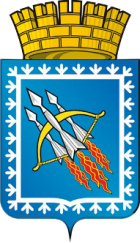 АДМИНИСТРАЦИЯ ГОРОДСКОГО ОКРУГА ЗАКРЫТОГОАДМИНИСТРАТИВНО-ТЕРРИТОРИАЛЬНОГО ОБРАЗОВАНИЯСВОБОДНЫЙ СВЕРДЛОВСКОЙ ОБЛАСТИП О С Т А Н О В Л Е Н И ЕОб утверждении Порядка учета граждан, получающих общее образование в форме семейного образования или самообразования, проживающих на территории городского округа ЗАТО СвободныйОб утверждении Порядка учета граждан, получающих общее образование в форме семейного образования или самообразования, проживающих на территории городского округа ЗАТО СвободныйОб утверждении Порядка учета граждан, получающих общее образование в форме семейного образования или самообразования, проживающих на территории городского округа ЗАТО СвободныйОб утверждении Порядка учета граждан, получающих общее образование в форме семейного образования или самообразования, проживающих на территории городского округа ЗАТО СвободныйОб утверждении Порядка учета граждан, получающих общее образование в форме семейного образования или самообразования, проживающих на территории городского округа ЗАТО СвободныйДолжностьФамилия и инициалыСроки и результаты согласованияСроки и результаты согласованияСроки и результаты согласованияДолжностьФамилия и инициалыДата поступления на согласованиеДата согласованияЗамечания и подписьЗаместитель главы администрацииЖ.М. Барабанщикова Начальник организационно- кадрового отделаЛ.В. ТкаченкоРегистрационный номер уведомленияДатаФ.И.О. учащегосяГод рожденияАдрес проживанияНаименование образовательной организации, где обучалсяКлассНаименование образовательного учреждения, где будет проходить промежуточную и (или) итоговую аттестациюЗа какой класс (классы) будет проходить промежуточную аттестациюПримечание (контакты и т.д.)